pronunciationguide.infoFrench and ProvençalFrench takes a while to get the hang of, but there are two things in our favor:Most people already have a good general idea of what it's supposed to sound like.Many of the most peculiar features of French pronunciation were inherited by English, and are thus somewhat familiar to us.The most difficult challenges are getting the vowels right, and knowing when not to pronounce certain letters.French Alphabet has the same number of letters as English 26, but some of them have “accents” and “cedilla”, that doesn’t make their pronunciation different, only to distinguish them from other similar looking words except the cedilla ç, which is pronounced as “S” and never as “k”. The table below shows how the French letters are pronounced.DiacriticsFrench uses three kinds of accent marks on vowels: acute (é), grave (è) and circumflex (ê), but unlike in Spanish or Italian, they do not indicate stress. They can however alter the sound of a vowel: é is pronounced differently from è (see below). There's also the cedilla (ç), which softens the letter c (i.e. changes the sound from k to s).Vowels and Diphthongs (non-nasalized)A fundamental property of French vowels is that their sounds often depend very much on what consonants happen to be nearby. The proximity of m or n creates a very special situation which is discussed in the next section; we describe the other cases first.Nasalized VowelsCertain vowels change slightly when followed by any undoubled n or m that is not followed by a vowel; in these cases also the m or n is not fully articulated (unless another consonant follows). The table below lists the most important examples for radio purposes.ConsonantsThese are generally silent at ends of words, except for four particular consonants: c, r, f and l (the consonants in the word "careful"); one exception to this is the final -er, which is pronounced ay, as noted above. Consonants followed by a silent e are pronounced.StressAlmost always on the last syllable (there are always exceptions). Stress is absolutely unaffected by accent marks!Those who speak French may tell you that this rule is an oversimplification, that in reality, there is no stress in French. This means simply that when French is spoken properly, the syllables in any sentence or phrase run together in a continuous unaccented stream until they reach the end, and the final syllable of the stream sounds stressed because it is followed by a pause. In practice, this way of looking at it usually leads to the same result; in any case one should try to produce a smooth flow of syllables when pronouncing French, and not to overaccentuate any words in the middle of a phrase.LinkingFinal consonants that would otherwise be silent are pronounced, if the next word is related and begins with a vowel or mute h. Such sequences should be pronounced as a single word (e.g. beaux = boh, but Beaux Arts Trio =bohz-ar "trio"  (or bohz-art), bon = bon, but bon ami = bo-nah-mee).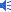 ElisionContractions are signified by apostrophes, as in English. If you see an apostrophe, pretend it isn't there and pronounce every letter you see accordingly, e.g. D'un Soir Triste = dun swahr treest .Notable ExceptionsThe following important names break one or more of the rules stated above, so you'll just have to memorize them:Medieval FrenchSome modifications should be made when pronouncing titles of early French music. We can't possibly get them all exactly right, but there are a few general principles to follow. Note that what we're calling "Medieval French" here should not be confused with medieval Provençal, which was a distinct dialect spoken in southern France until about the 13th century (see below).It must be pointed out that not all recordings of Medieval French music will seem to agree in matters of pronunciation -- this is to be expected since there are no longer any Medieval Frenchmen to consult on the matter. The following indications should at least bear some resemblance to any recording you might hear.VowelsDuring most of the middle ages, n and m were fully pronounced at ends of words, and i and u retained their normal sounds when preceding them: thus early French fin = feen and un = ün.ConsonantsProvençalProvençal is the customary name given to a variant of French that was spoken widely in southern France from about 1100 to 1300: it is the language of most troubadour poetry. If you encounter troubadour songs with oddly spelled titles that would be awkward to pronounce by the usual French rules, it is probably Provençal, and should be pronounced accordingly. In such cases you are fortunate, because Provençal is simpler to pronounce than French; in many ways it's much more like Spanish.The note above about variations in Medieval French pronunciation applies just as well to Provençal: different recordings sometimes do things differently.VowelsThe rules of Spanish or Italian provide a good approximation. There is no nasalization, so e and i are always what they appear to be. Note: the following two diphthongs should be pronounced as in Spanish or Italian, not French:ConsonantsMostly like French, with the following exceptions. Except for the letter h, which is silent as in modern French, all consonants are pronounced, even at ends of words.French AlphabetAa as in the word “ask” like ‘ah’ and never as in the word “able”Bb same as in EnglishCc like “s” before "i" or "e" and when it has the cedilla “ç”; otherwise like "k” in Creole.Dd same as in English (many words in French alphabet are the same)Ee as in “elevated”Ff same as in EnglishGg like the "s" in the word “pleasure” before "e" or "i"; otherwise like the "g" in "God", never pronounced as “dj”.Hh silent most of the time.Ii as in the word “ink” never as in the word “island”Jj as in Job, but without the “d” pronounced before the J, never as {djob} but {job}Kk same as in EnglishLl same as in EnglishMm same as in EnglishNn same as in EnglishOo same as in English “Old” never as in “Hot” which is pronounced somehow like {hat}Pp same as in EnglishQq same as in EnglishRr same as in English but slightly like as in “ghr” as in MerciSs same as in EnglishTt same as in English not as sharp. Uu as in the “ultra”, never as in the word “up” or “university” Vv same as in EnglishWw as in English although rare (mainly found in borrowed words)Xx same as in EnglishYy same as in English although rare.Zz same as in Englishaahai, ayay, like Englishailiy, like the word "eye"ais, ait (final)ehauo, approximatelye (usually)uh, somewhere between the e in English "per" and the oo in English "book"; almost a schwae (final)silent, except when it follows r or l or n (which in turn must follow something other than r or l or n): then e is pronounced as uh but is very short, and the previous syllable is stressed, e.g. quatre = kah-truh éayè, êeheauo, approximatelyer, et, ez, eil (final)ay (exception: La Mer = lah mehr)euö, similar to German: like ay but with lips rounded to produce an oh-like sound, e.g. Jeux = zhö i, ieeeil, ille (final)eeooh (a bit shorter)oeuö, basically the same as euoiwah, e.g. L'Oiseau Lyre = lwah-zoh leer ouoo as in "root"ouiweeuü, similar to German: like ee but with lips rounded to produce an oo-like sound, e.g. Henri Dutilleux = an-ree dü-tee-yö ue (final)silent, as in English "vague"uiweeyeean, amon, om, e.g. Nadia Boulanger = nah-dee-a boo-lon-zhay , Estampes = es-tompaenen, e.g. Olivier Messiaen = oh-lee-vee-yay mess-see-en en, emahn, ahm, e.g. Charpentier = shar-pahn-tyay , Vincent D'Indy = van-sahn dan-dee eanahn, e.g. Jean-Yves Thibaudet = zhahn-eev tee-boh-day in, iman, am, e.g. François Couperin = fron-swah koo-per-an un, umuhn, uhm, e.g. D'un Soir Triste = dun swahr treest c [+a,o,u]kc [+i,e]sce [+vowel]s, e.g. Morceau = mor-sohçschshg [+a,o,u]g, hard, as in "go"g [+i,e]zh, like the s in "measure"ge [+vowel]zh, e.g. Georges = zhorzhgnny, like Italian gn or Spanish ñgu [+i,e,y]g, hard, e.g. Guillaume = gee-yohmhsilent, e.g. Le Havre = luh ahv-ruhjzh, like the s in "measure"lhy, e.g. Milhaud = mee-yohlll by default (e.g. village = vee-lahzh, allez = ah-lay), but if the letters ill appear between two more vowels, the llmeans y (e.g. Guillaume = gee-yohm)quk, almost always, but occasionally kw, e.g. quatuor = kwah-tü-orrr: uvular (light gutteral) trill, usually silent after e at ends of wordss (between vowels)z, e.g. désir = day-zeers (otherwise)sssstchch, as in "church"tht, e.g. Jean-Yves Thibaudet = zhahn-eev tee-boh-day ti [+vowel]sy, e.g. nation = nah-syonx (non-final)zx (final)silent, or ks (when following i, e.g. Astérix = ah-steh-reeks), or s (e.g. dix = dees, the number "ten")zzAuberoh-behr Berliozbehr-lee-ohz Pierre Boulezpyehr boo-lehz Guillaume Dufaygee-yohm dü-fiy (iy sounds like "eye") Darius Milhauddah-ree-üs mee-yoh Francis Poulencfron-sees poo-lenk hh: pronounced (not silent like today) until the 17th centuryr, rrr: trilled as in Spanish or Italian until 17th centuryr (final)silent, alwayss [+f,k,l,m,p,t]silent, e.g. espouser = ay-poo-zay (most such words no longer include s in the modern spelling)auoweueh-oo, condensed to one syllable (somewhat like the British oh in "phone")chch, as in "church"g (final)sh, e.g. fag = fahshg [+i,e], jj (like English, NOT zh)z (final)ts, e.g. amanz = ah-mants